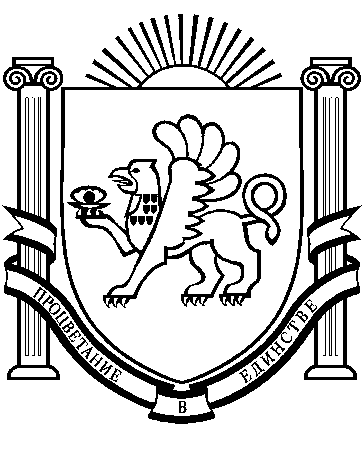 РЕСПУБЛИКА  КРЫМРАЗДОЛЬНЕНСКИЙ  РАЙОНАДМИНИСТРАЦИЯ БОТАНИЧЕСКОГО СЕЛЬСКОГО ПОСЕЛЕНИЯПОСТАНОВЛЕНИЕ13.10.2022 года                              с. Ботаническое                          	№ 171"Об утверждении порядка проведения осмотра гаража и земельного участка, на котором он расположен, в целях выявления лиц, использующих гаражи, права на которые не зарегистрированы в Едином государственном реестре недвижимости"В соответствии с частью 3 статьи 18 Федерального закона от 5 апреля 2021 года N 79-ФЗ "О внесении изменений в отдельные законодательные акты Российской Федерации", частью 7 статьи 2 Закона Республики Крым от 23 июня 2022 г. N 291-ЗРК/2022 "О составе мероприятий, направленных на выявление лиц, использующих гаражи, права на которые не зарегистрированы в Едином государственном реестре недвижимости, и оказание содействия гражданам в приобретении прав на них и на земельные участки, на которых расположены гаражи, и порядке их осуществления", руководствуясь Уставом Ботанического сельского поселения Раздольненского района Республики Крым, принимая во внимание информационное письмо прокуратуры Раздольненского района от 29.07.2022г. № Исорг-20350020-1632-22/-20350020, администрация Ботанического сельского поселения Раздольненского района Республики Крым  постановляет:1. Утвердить Порядок проведения осмотра гаража и земельного участка, на котором он расположен, в целях выявления лиц, использующих гаражи, права на которые не зарегистрированы в Едином государственном реестре недвижимости.	2. Постановление вступает в силу с момента принятия и подлежит официальному опубликованию (обнародованию) на информационных стендах и  официальном сайте администрации Ботанического сельского поселения (http://admbotanika.ru).	3. Контроль по выполнению настоящего постановления оставляю за собой.Председатель Ботанического сельскогосовета - глава администрацииБотанического сельского поселения				М.А. ВласевскаяПриложениек постановлению администрации Ботанического сельского поселении Раздольненского района Республики Крымот 13.10.2022  № 171Порядок
проведения осмотра гаража и земельного участка, на котором он расположен, в целях выявления лиц, использующих гаражи, права на которые не зарегистрированы в Едином государственном реестре недвижимости1. Порядок проведения осмотра гаража и земельного участка, на котором он расположен, в целях выявления лиц, использующих гаражи, права на которые не зарегистрированы в Едином государственном реестре недвижимости (далее - Порядок) устанавливает правила подготовки и осуществления осмотра гаража и земельного участка, на котором он расположен, администрацией Ботанического сельского поселения Раздольненского района Республики Крым (далее - администрация) при проведении администрацией мероприятий, направленных на выявление лиц, использующих гаражи, права на которые не зарегистрированы в Едином государственном реестре недвижимости, в соответствии с Законом Республики Крым от 23 июня 2022 г. N 291-ЗРК/2022 "О составе мероприятий, направленных на выявление лиц, использующих гаражи, права на которые не зарегистрированы в Едином государственном реестре недвижимости, и оказание содействия гражданам в приобретении прав на них и на земельные участки, на которых расположены гаражи, и порядке их осуществления" (далее – Закон N 291-ЗРК/2022), а также оформления результатов такого осмотра в виде акта осмотра гаража и земельного участка, на котором он расположен (далее - Акт осмотра).2. После проведения предусмотренных подпунктами 1-3 части 2 статьи 2 Закона N 291-ЗРК/2022 и на основании полученных по результатам проведенных мероприятий сведенийадминистрация обеспечивает проведение осмотра гаража и земельного участка, на котором он расположен, в целях выявления лиц, использующих гаражи, права на которые не зарегистрированы в Едином государственном реестре недвижимости.3. При подготовке к проведению осмотра администрация:- создает комиссию в составе не менее трех представителей администрации (далее - комиссия) и определяет таким актом председателя комиссии;- размещает на официальном сайте администрации и на информационных щитах в границах населенного пункта, на территории которого расположены гаражи, либо на иной территории, расположенной за границами населенного пункта (в случае проведения работ по выявлению лиц, использующих гаражи, за границами населенного пункта) уведомление о проведении осмотра (осмотров) с указанием даты проведения осмотра (осмотров) и периода времени, в течение которого будет проводиться такой осмотр. Указанное уведомление может также быть размещено или опубликовано в иных источниках или средствах массовой информации.4. В указанную в уведомлении дату комиссия проводит визуальный осмотр гаража и земельного участка, на котором он расположен.5. В ходе проведения осмотра осуществляется фотофиксациягаража и земельного участка, на котором он расположен, с указанием места и даты съемки. Материалы фотофиксации прилагаются к Акту осмотра.6. В результате осмотра оформляется Акт осмотра, подписанный членами комиссии. В Акте осмотра комиссией указываются:дата и время проведения осмотра;вид объекта, его кадастровый номер и (или) иной государственный учетный номер (при наличии), адрес (при наличии) или местоположение (при отсутствии адреса);кадастровый номер (при наличии) либо адрес или местоположение земельного участка, на котором расположен гараж;наименование уполномоченного органа;последовательно, начиная с председателя комиссии, состав комиссии, производившей осмотр (фамилия, имя, отчество, должность каждого члена комиссии (при наличии);сведения о присутствии на момент осмотра гаража и земельного участка, на котором он расположен, лица, права которого на гараж подтверждаются правоустанавливающими или правоудостоверяющими документами, оформленными до вступления в силу Федерального конституционного закона от 21.03.2014 № 6-ФКЗ "О принятии в Российскую Федерацию Республики Крым и образовании в составе Российской Федерации новых субъектов - Республики Крым и города федерального значения Севастополя", с указанием слов соответственно "в присутствии" или "в отсутствие";сведения о применении при проведении осмотра технических средств;сведения о существовании гаража на момент его осмотра посредством указания слов соответственно "существует" или "прекратил существование".7. Акт осмотра составляется в форме электронного документа либо на бумажном носителе. Акт осмотра, составленный в электронной форме, подписывается усиленными квалифицированными электронными подписями членов комиссии.Приложениек Порядку проведения осмотра гаража и земельного участка, на котором он расположен, в целях выявления лиц, использующих гаражи, права на которые не зарегистрированы в Едином государственном реестре недвижимостиАКТ ОСМОТРАгаража и земельного участка, на котором он расположен, в целях выявления лиц, использующих гаражи, права на которые не зарегистрированы в Едином государственном реестре недвижимости"__"___________ 20__ г. 					N___________Настоящий акт составлен в результате проведенного_________________  	             (указывается дата и время осмотра (число и месяц, год, минуты, часы)) осмотра гаража и земельного участка, на котором он расположен:кадастровый (или иной государственный учетный) номер ______________________________________________________________(указывается при наличии кадастровый номер или иной государственныйучетный номер (например, инвентарный))расположенного __________________________________________________________________(указывается адрес гаража и земельного участка, на котором он расположен(при наличии) либоместоположение (при отсутствии адреса))комиссией администрации Ботанического сельского поселения Раздольненского района Республики Крым в составе: __________________________________________________________________(приводится состав комиссии (Ф.И.О., должностькаждого члена комиссии)__________________________________________________________ лица,(указать нужное: "в присутствии" или "в отсутствие")права которого на гараж подтверждаются правоустанавливающими или правоудостоверяющими документами, оформленными до вступления в силу Федерального конституционного закона от 21.03.2014 № 6-ФКЗ "О принятии в Российскую Федерацию Республики Крым и образовании в составе Российской Федерации новых субъектов - Республики Крым и города федерального значения Севастополя".При осмотре осуществлена фотофиксация.Материалы фотофиксации прилагаются.Осмотр проведен ______________________________________________.(указать нужное: "в форме визуального осмотра", "с применениемтехнических средств" (указываются наименование и модель использованноготехнического средства))В результате проведенного осмотра установлено, что гараж __________________________________________________________________(указать нужное: существует, прекратил существование)Подписи членов комиссии:_______________________      ___________________________                    подпись  				расшифровка    подписи_____________________________      __________________________________								-------__                    подпись 				 расшифровка   подписи_____________________________      __________________________________                    подпись  				расшифровка   подписи